履职报告人员基本情况报告人姓  名报告人姓  名王冰王冰性别性别男出生年月1978.101978.101978.10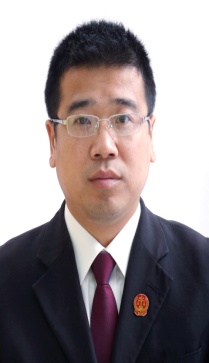 民族民族汉族党派党派中共党员中共党员籍贯江苏泗洪文化程度大学本科现任职务现任职务现任职务现任职务巢湖市人民法院执行庭副庭长、审判员巢湖市人民法院执行庭副庭长、审判员巢湖市人民法院执行庭副庭长、审判员巢湖市人民法院执行庭副庭长、审判员巢湖市人民法院执行庭副庭长、审判员巢湖市人民法院执行庭副庭长、审判员巢湖市人民法院执行庭副庭长、审判员巢湖市人民法院执行庭副庭长、审判员简历2003.07--2003.12  广德县人民法院流洞法庭聘用书记员2003.12--2009.07  广德县人民法院书记员2009.07--2010.05  广德县人民法院助理审判员2010.05--2012.06  广德县人民法院审判员2012.06--2016.07  广德县人民法院执行庭副庭长2016.07--2016.08  巢湖市人民法院民二庭助理审判员2016.08—2016.09  巢湖市人民法院民二庭审判员2016.09—2017.08  巢湖市人民法院执行庭审判员2017.08—2017.12  巢湖市人民法院执行庭法官助理2017.12—2019.12  巢湖市人民法院执行庭审判员、二级法官2019.12--         巢湖市人民法院执行庭副庭长、一级法官2003.07--2003.12  广德县人民法院流洞法庭聘用书记员2003.12--2009.07  广德县人民法院书记员2009.07--2010.05  广德县人民法院助理审判员2010.05--2012.06  广德县人民法院审判员2012.06--2016.07  广德县人民法院执行庭副庭长2016.07--2016.08  巢湖市人民法院民二庭助理审判员2016.08—2016.09  巢湖市人民法院民二庭审判员2016.09—2017.08  巢湖市人民法院执行庭审判员2017.08—2017.12  巢湖市人民法院执行庭法官助理2017.12—2019.12  巢湖市人民法院执行庭审判员、二级法官2019.12--         巢湖市人民法院执行庭副庭长、一级法官2003.07--2003.12  广德县人民法院流洞法庭聘用书记员2003.12--2009.07  广德县人民法院书记员2009.07--2010.05  广德县人民法院助理审判员2010.05--2012.06  广德县人民法院审判员2012.06--2016.07  广德县人民法院执行庭副庭长2016.07--2016.08  巢湖市人民法院民二庭助理审判员2016.08—2016.09  巢湖市人民法院民二庭审判员2016.09—2017.08  巢湖市人民法院执行庭审判员2017.08—2017.12  巢湖市人民法院执行庭法官助理2017.12—2019.12  巢湖市人民法院执行庭审判员、二级法官2019.12--         巢湖市人民法院执行庭副庭长、一级法官2003.07--2003.12  广德县人民法院流洞法庭聘用书记员2003.12--2009.07  广德县人民法院书记员2009.07--2010.05  广德县人民法院助理审判员2010.05--2012.06  广德县人民法院审判员2012.06--2016.07  广德县人民法院执行庭副庭长2016.07--2016.08  巢湖市人民法院民二庭助理审判员2016.08—2016.09  巢湖市人民法院民二庭审判员2016.09—2017.08  巢湖市人民法院执行庭审判员2017.08—2017.12  巢湖市人民法院执行庭法官助理2017.12—2019.12  巢湖市人民法院执行庭审判员、二级法官2019.12--         巢湖市人民法院执行庭副庭长、一级法官2003.07--2003.12  广德县人民法院流洞法庭聘用书记员2003.12--2009.07  广德县人民法院书记员2009.07--2010.05  广德县人民法院助理审判员2010.05--2012.06  广德县人民法院审判员2012.06--2016.07  广德县人民法院执行庭副庭长2016.07--2016.08  巢湖市人民法院民二庭助理审判员2016.08—2016.09  巢湖市人民法院民二庭审判员2016.09—2017.08  巢湖市人民法院执行庭审判员2017.08—2017.12  巢湖市人民法院执行庭法官助理2017.12—2019.12  巢湖市人民法院执行庭审判员、二级法官2019.12--         巢湖市人民法院执行庭副庭长、一级法官2003.07--2003.12  广德县人民法院流洞法庭聘用书记员2003.12--2009.07  广德县人民法院书记员2009.07--2010.05  广德县人民法院助理审判员2010.05--2012.06  广德县人民法院审判员2012.06--2016.07  广德县人民法院执行庭副庭长2016.07--2016.08  巢湖市人民法院民二庭助理审判员2016.08—2016.09  巢湖市人民法院民二庭审判员2016.09—2017.08  巢湖市人民法院执行庭审判员2017.08—2017.12  巢湖市人民法院执行庭法官助理2017.12—2019.12  巢湖市人民法院执行庭审判员、二级法官2019.12--         巢湖市人民法院执行庭副庭长、一级法官2003.07--2003.12  广德县人民法院流洞法庭聘用书记员2003.12--2009.07  广德县人民法院书记员2009.07--2010.05  广德县人民法院助理审判员2010.05--2012.06  广德县人民法院审判员2012.06--2016.07  广德县人民法院执行庭副庭长2016.07--2016.08  巢湖市人民法院民二庭助理审判员2016.08—2016.09  巢湖市人民法院民二庭审判员2016.09—2017.08  巢湖市人民法院执行庭审判员2017.08—2017.12  巢湖市人民法院执行庭法官助理2017.12—2019.12  巢湖市人民法院执行庭审判员、二级法官2019.12--         巢湖市人民法院执行庭副庭长、一级法官2003.07--2003.12  广德县人民法院流洞法庭聘用书记员2003.12--2009.07  广德县人民法院书记员2009.07--2010.05  广德县人民法院助理审判员2010.05--2012.06  广德县人民法院审判员2012.06--2016.07  广德县人民法院执行庭副庭长2016.07--2016.08  巢湖市人民法院民二庭助理审判员2016.08—2016.09  巢湖市人民法院民二庭审判员2016.09—2017.08  巢湖市人民法院执行庭审判员2017.08—2017.12  巢湖市人民法院执行庭法官助理2017.12—2019.12  巢湖市人民法院执行庭审判员、二级法官2019.12--         巢湖市人民法院执行庭副庭长、一级法官2003.07--2003.12  广德县人民法院流洞法庭聘用书记员2003.12--2009.07  广德县人民法院书记员2009.07--2010.05  广德县人民法院助理审判员2010.05--2012.06  广德县人民法院审判员2012.06--2016.07  广德县人民法院执行庭副庭长2016.07--2016.08  巢湖市人民法院民二庭助理审判员2016.08—2016.09  巢湖市人民法院民二庭审判员2016.09—2017.08  巢湖市人民法院执行庭审判员2017.08—2017.12  巢湖市人民法院执行庭法官助理2017.12—2019.12  巢湖市人民法院执行庭审判员、二级法官2019.12--         巢湖市人民法院执行庭副庭长、一级法官2003.07--2003.12  广德县人民法院流洞法庭聘用书记员2003.12--2009.07  广德县人民法院书记员2009.07--2010.05  广德县人民法院助理审判员2010.05--2012.06  广德县人民法院审判员2012.06--2016.07  广德县人民法院执行庭副庭长2016.07--2016.08  巢湖市人民法院民二庭助理审判员2016.08—2016.09  巢湖市人民法院民二庭审判员2016.09—2017.08  巢湖市人民法院执行庭审判员2017.08—2017.12  巢湖市人民法院执行庭法官助理2017.12—2019.12  巢湖市人民法院执行庭审判员、二级法官2019.12--         巢湖市人民法院执行庭副庭长、一级法官2003.07--2003.12  广德县人民法院流洞法庭聘用书记员2003.12--2009.07  广德县人民法院书记员2009.07--2010.05  广德县人民法院助理审判员2010.05--2012.06  广德县人民法院审判员2012.06--2016.07  广德县人民法院执行庭副庭长2016.07--2016.08  巢湖市人民法院民二庭助理审判员2016.08—2016.09  巢湖市人民法院民二庭审判员2016.09—2017.08  巢湖市人民法院执行庭审判员2017.08—2017.12  巢湖市人民法院执行庭法官助理2017.12—2019.12  巢湖市人民法院执行庭审判员、二级法官2019.12--         巢湖市人民法院执行庭副庭长、一级法官